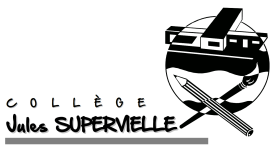 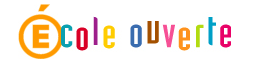 Ecole ouverte : activités gratuites proposées durant les vacances de la Toussaint 2020Nous proposons aux élèves volontaires des activités au début des vacances, les élèves doivent s’inscrire auprès des professeurs ou de la vie scolaire. Attention les horaires varient selon les activités prévues ainsi que le nombre de places, la cantine est fermée les élèves doivent donc apporter un pique-niqueLundi 19 octobre8H-18H00 : Visite de l’Aquarium de la Rochelle (inscription auprès de Mme Noirault (salle 108) ou de Mme Hubert (salle 103))8H-17H00 : Visite du parc animalier « Zoodyssée » (inscription au CDI)9h30-16h30 : danse – flashmob (inscription à la vie scolaire)13H30-16H30 : Cinéma Le Fauteuil Rouge « En avant » Mardi 20 octobre9H-16H00 : Réalisation d’une fresque géante sur le thème des mondes marins (inscription auprès de Mme Noirault (salle 108) ou de Mme Hubert (salle 103))9H-16H30 : « Vacances tranquilles » : aide aux devoirs, jeux et visionnage d’un film (inscription au secrétariat ou auprès de Mme Teyssandier)9h30-16h30 : danse - flashmob (inscription à la vie scolaire)9H30-16H00 : activités artistiques à la poterie : créations en terre + cartonnageMercredi 21 octobre9h30-16h30 : danse : visionnage de vidéos de danse (inscription à la vie scolaire)8H-18H30 : Château de Brezé : visite des souterrains et activités médiévales (élèves de 4e et 3e)✂…………………………………………………………………………………………………………………………………………Document à rapporter à la vie scolaire avant le mardi 13 octobre.Madame, Monsieur, responsable légal de …………………………………………………………………………. en classe de ……………………. souhaite inscrire mon enfant aux activités suivantes : lundi 19 octobre 2020▢ 8H-18H00 : Visite de l’Aquarium de la Rochelle ▢ 8H-17H00 : Visite du parc animalier « Zoodyssée » ▢ 9h30-16h30 : danse – flashmob▢ 13H30-16H30 : Cinéma « En avant » Mardi 20 octobre▢ 9H-16H : Réalisation d’une fresque géante sur le thème des mondes marins ▢ 9H-16H30 : Vacances tranquilles : aide aux devoirs, jeux et visionnage d’un film ▢ 9h30-16h30 : danse – flashmob▢ 9H30-16H00 : activités artistiques à la Poterie de Saint-Porchaire : créations en terre + cartonnage▢ 9H-16H30 : Matinée au Bowling puis activités créatives sur le thème d’HalloweenMercredi 21 octobre▢ 8H30-18H00 : Château de Brézé : visite des souterrains et activités médiévales▢ 9h30-16h30 : danse : visionnage de vidéos de danseAttention les bus scolaires ne fonctionneront pas ▢ Mon enfant est autorisé(e) à rentrer seul(e) ▢ Je viendrai chercher mon enfant à la fin de chacune des activitésSignature du responsable